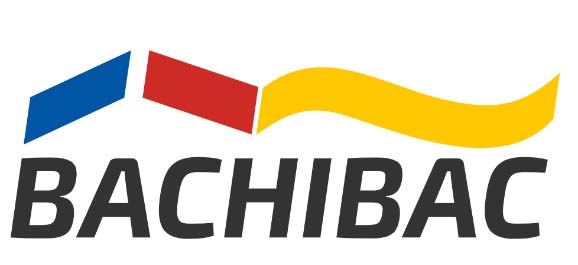 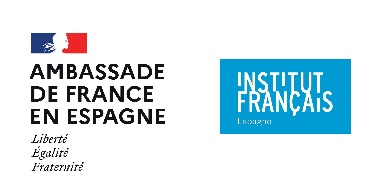 SEMINAIRE EN LIGNE Bachibac 2022‐2023Méthodologie et pratiques des épreuves de langue et de littérature françaiseSEMINAIRE EN LIGNE Bachibac 2022‐2023Méthodologie et pratiques des épreuves de langue et de littérature françaisePublic : Enseignant.es de littérature française en section Bachibac ayant suivi la formation de niveau 1 et ayant lu les deux œuvres au programme : La Vie devant soi d’Emile Ajar et M. Ibrahim et les fleurs du Coran d’Eric-Emmanuel Schmitt Modalité : Séminaire en ligne animé conjointement par Laurence Brault et Marion Foncillas Séances et horaires : Jeudi 13/10 de 17h30 à 20hJeudi 20/10 de 17h30 à 20hJeudi 10/11 de 17h30 à 20hDurée : 3 séances de 2h30 + 3 heures de préparation Préparation : avoir lu les œuvres au programme 1h de préparation avant chaque séance Objectifs :‐	Partages de sujets Echanges d’expériences et de bonnes pratiques ‐	Elaboration et mutualisation de ressources Constitution de fiches outils méthodologiquesContenus : Analyse des principales difficultés rencontrées par les élèves et préparation aux examens Séance 1 - Présentation de la première partie de l’épreuve : commentaire et rédaction (2 h 30) Point méthode : analyser les consignes Séance 2 -  Méthodologie du commentaire suite + zoom sur la rédaction (2h30) Points méthode : rédiger des réponses + intégrer des citationsSéance 3 -  L’essai et l’oral (2 h 30)Points méthode : analyser les sujets d’essai + exempliers Méthodologie : Pédagogie interactive et collaborative Echanges entre enseignant.es Mutualisation des pratiques pédagogiques et des ressourcesContactlaure.juanchich@institutfrancais.es 